InquiryThe inquiry serves to get to know your business. The information contained therein will be used by the TUV NORD Polska Certification Body to prepare an offer for the certification process. We try to get to know your business as best as possible so that the prepared offer meets your expectations and complies with the guidelines in force in our Unit. Preparation of an offer based on this inquiry is free of charge and does not oblige you to use our services. Please send the completed inquiry to the address oferta@tuv-nord.pl.GENERAL INFORMATION ABOUT THE COMPANYSUBJECT OF THE COMPANY’S ACTIVITYProposed scope of certification ISO 13485:       Medical devices groups, services provided in the organization (concerns ISO 13485): Proposed scope of certification ISO 9001:      Proposed scope of certification will be confirmed by auditors during the audit.Polish Classification of Activities – PKD: CLASSIFICATION BASISQUOTATIONThe quotation should include the following: Certifying audit, according to standard:    Re-certifying audit, according to standard:  Surveillance audit, according to standard: Suggested tentative audit date:  yes date: 			  noEMPLOYMENT INFORMATION locations covered by the certification systemIf the organisation has more localisations, please copy and fill in the table for all localisationsMULTISITE CERTYFICATIONIf there are affiliates/branches/plants (data for complex certification): the company has headquarters where certain activities are planned, supervised and managed, as well as the network of local offices or affiliates (branches) where these activities are performed fully or partially all the branches are legally or contractually connected with headquarters and covered by a common system of quality management established and supervised by the headquarters products/services provided by all the branches are “in principle” of the same type, manufactured “in principle” with the same methods, according to the same proceduresMANAGEMENT SYSTEMS CERTIFICATIONPlease tick appropriate items characterising your activity and support briefly your answerINFORMATION RELATING TO THE SUBCOTRACTORADDITIONAL INFORMACTIONWhile implementing the systems, did you use the services of external consultants?How did you find us: Your remarks, wishes: Hereby I declare that the personal data included in this inquiry have been gathered and transmitted in accordance with the applicable rules on the protection of personal data.NOTE: In case of medical devices certification, the inquiry form and appendices should be signed and submitted to the notified body in non-editable form (pdf, scan, fax)Thank you for filling in the request for quotation form.Please send the completed inquiry to address oferta@tuv-nord.pl or fax: +48 32 786 46 02.Visit us on the Webwww.tuv-nord.plCompany’s registered name:Contact person :  Phone no:  e-mail: Street, postal code, city/town: Province: Quality Manager : Phone no.:  e-mail: VAT No: www:  Fax no.:  ISO 9001 ISO 13485The total number of locationsLocalisation IHeadquartersLocalisation IILocalisation IIILocalisation IVTotalName of company/plant/branchAddress (street, postal code, town/city)Implemented processes / activities in connection with the scope of the management system(For information service personnel organization) please mention service multipurpose, e.g. customer support service.Total number of people employed in the area covered by certification 
(full time equivalent)Employees carrying out repetitive work - please provide the amount and type of work performed (e.g. drivers, traders, programmers, office workers, security workers, call center, production workers - turners, welders, construction workers, garment workers, etc.)Seasonal workers / subcontractors / performing work on the basis of specific / commission contracts (if they were included in the scope of certification). - please provide the number of people and the type of work (duration of their employment in a year) - if applicableIn the case of a shift work system, please provide the number of employees on each shift converted into full-time jobs and information which activities resulting from the scope of activity are performed on each shiftIn the case of a shift work system, please provide the number of employees on each shift converted into full-time jobs and information which activities resulting from the scope of activity are performed on each shiftIn the case of a shift work system, please provide the number of employees on each shift converted into full-time jobs and information which activities resulting from the scope of activity are performed on each shiftIn the case of a shift work system, please provide the number of employees on each shift converted into full-time jobs and information which activities resulting from the scope of activity are performed on each shiftIn the case of a shift work system, please provide the number of employees on each shift converted into full-time jobs and information which activities resulting from the scope of activity are performed on each shiftIn the case of a shift work system, please provide the number of employees on each shift converted into full-time jobs and information which activities resulting from the scope of activity are performed on each shiftNumber of employees on 1st shift/ scope of activities2nd shift/ scope of activities3nd shift/ scope of activities not applicable requirements of ISO 9001, please tick, if any: 8.3  research and development other:  not applicable requirements of ISO 13485, please tick, if any: 7.3  research and development the company has a certificate from a different independent certifying or controlling body* 	- organization issuing the certificate (name, expiration date): * If you wish to transfer certificate from another Certification Body (belonging to MLA), please send a copy of the certificate(s) together with a report from the last audit. small localisation of the company as compares with the number of employees (e.g. office complex, the company does not have any branches, the company is located on one site the company has an accreditation of another body in the industry   the company runs a temporary activity (e.g. construction works) please state the average time of a year the number of on-going project  extensive localisation – complicated logistics including more than one building (it is necessary to move among districts, municipality, towns/cities there are virtual locations (network environment) in which the work is performed or performed services for clients  very large site comparing to number of personel 
(e.g., a forest). processes in the company are related to one main activity  production processes are complicated, complex and consist of a big number of non-standard activities, there are considerable hazards as well as a high proportional share of particularly exposed employees identical activities performed in all shifts in case of shift-work system high level of automation in implemented process where staff include a number of people who work “off location” e.g.  salesperson, drivers, service personnel.  Please give number of employees  significant part of company's staff perform simple, repetitive tasks  (for example, in transport, at work tape, on 	assembly lines, performing administrative tasks, etc.) high degree of regulation (e.g. food, drugs, aerospace, nuclear powerg.etc)  the staff speaks a few languages – there  is a necessity to interpret during the audit Does the company outsource important stages of design/production to other companies?  If so, how the supplier is associated with your quality system?  (audit with the supplier, relationship with your quality system, a pre-inspection of materials received from suppliers, certification to ISO 9001, EN 13485 and MDD) yes, if yes please fill in below table  noWhether the subcontractors are certified according QMS ISO 13485 in terms of the processes subcontractor (required):Does the company outsource important stages of design/production to other companies?  If so, how the supplier is associated with your quality system?  (audit with the supplier, relationship with your quality system, a pre-inspection of materials received from suppliers, certification to ISO 9001, EN 13485 and MDD) yes, if yes please fill in below table  noWhether the subcontractors are certified according QMS ISO 13485 in terms of the processes subcontractor (required):Does the company outsource important stages of design/production to other companies?  If so, how the supplier is associated with your quality system?  (audit with the supplier, relationship with your quality system, a pre-inspection of materials received from suppliers, certification to ISO 9001, EN 13485 and MDD) yes, if yes please fill in below table  noWhether the subcontractors are certified according QMS ISO 13485 in terms of the processes subcontractor (required):Does the company outsource important stages of design/production to other companies?  If so, how the supplier is associated with your quality system?  (audit with the supplier, relationship with your quality system, a pre-inspection of materials received from suppliers, certification to ISO 9001, EN 13485 and MDD) yes, if yes please fill in below table  noWhether the subcontractors are certified according QMS ISO 13485 in terms of the processes subcontractor (required):Does the company outsource important stages of design/production to other companies?  If so, how the supplier is associated with your quality system?  (audit with the supplier, relationship with your quality system, a pre-inspection of materials received from suppliers, certification to ISO 9001, EN 13485 and MDD) yes, if yes please fill in below table  noWhether the subcontractors are certified according QMS ISO 13485 in terms of the processes subcontractor (required):ProcesThe scope of subcontracted processes in relation to the submitted productsName of the Supplier / addressDoes the subcontractor have a certificate for subcontracted processes. If so, please provide details / send a copyFinal control  - what kind and where it takes placeDesign:Elements of production processElements of production processElements of production processPackingSterilisationServiceEquipment, AccessoriesWarehousingLabelingOther yes,  specify who:  no       Name of a personfilling in the questionnaireDate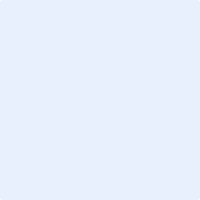 Signature